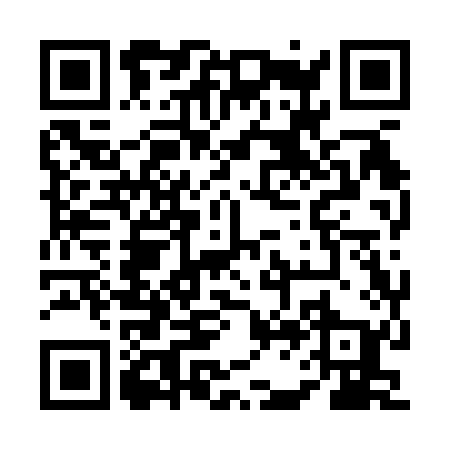 Prayer times for Wolka Batorska, PolandMon 1 Apr 2024 - Tue 30 Apr 2024High Latitude Method: Angle Based RulePrayer Calculation Method: Muslim World LeagueAsar Calculation Method: HanafiPrayer times provided by https://www.salahtimes.comDateDayFajrSunriseDhuhrAsrMaghribIsha1Mon4:086:0512:345:017:038:532Tue4:066:0312:335:027:058:553Wed4:036:0112:335:037:068:574Thu4:005:5812:335:057:088:595Fri3:575:5612:335:067:109:016Sat3:545:5412:325:077:119:047Sun3:525:5212:325:087:139:068Mon3:495:5012:325:097:159:089Tue3:465:4812:315:107:169:1010Wed3:435:4512:315:117:189:1311Thu3:405:4312:315:137:199:1512Fri3:375:4112:315:147:219:1713Sat3:345:3912:305:157:239:2014Sun3:315:3712:305:167:249:2215Mon3:285:3512:305:177:269:2416Tue3:255:3312:305:187:289:2717Wed3:225:3112:295:197:299:2918Thu3:195:2812:295:207:319:3219Fri3:165:2612:295:217:329:3420Sat3:135:2412:295:227:349:3721Sun3:105:2212:295:237:369:3922Mon3:075:2012:285:247:379:4223Tue3:045:1812:285:257:399:4424Wed3:015:1612:285:267:419:4725Thu2:575:1412:285:277:429:5026Fri2:545:1212:285:287:449:5327Sat2:515:1112:285:307:459:5528Sun2:485:0912:275:317:479:5829Mon2:445:0712:275:327:4910:0130Tue2:415:0512:275:327:5010:04